Ressaltamos que para realização do registro fotográfico o prestador deverá aplicar o Termo de Consentimento Livre Esclarecido ao beneficiário ou ao seu responsável legal.A avaliação do estado geral do paciente, a classificação da ferida e a indicação terapêutica ficam sob a responsabilidade do médico assistente e do enfermeiro especialista, por isso é obrigatório a assinatura e o carimbo destes profissionais neste Plano Terapêutico. 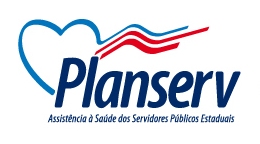 PLANO TERAPÊUTICO FERIDAS - EVOLUÇÃOTERAPIA POR PRESSÃO NEGATIVA - TPNPLANO TERAPÊUTICO FERIDAS - EVOLUÇÃOTERAPIA POR PRESSÃO NEGATIVA - TPNPLANO TERAPÊUTICO FERIDAS - EVOLUÇÃOTERAPIA POR PRESSÃO NEGATIVA - TPNPLANO TERAPÊUTICO FERIDAS - EVOLUÇÃOTERAPIA POR PRESSÃO NEGATIVA - TPNPLANO TERAPÊUTICO FERIDAS - EVOLUÇÃOTERAPIA POR PRESSÃO NEGATIVA - TPNPLANO TERAPÊUTICO FERIDAS - EVOLUÇÃOTERAPIA POR PRESSÃO NEGATIVA - TPNPLANO TERAPÊUTICO FERIDAS - EVOLUÇÃOTERAPIA POR PRESSÃO NEGATIVA - TPNPLANO TERAPÊUTICO FERIDAS - EVOLUÇÃOTERAPIA POR PRESSÃO NEGATIVA - TPNPLANO TERAPÊUTICO FERIDAS - EVOLUÇÃOTERAPIA POR PRESSÃO NEGATIVA - TPNPLANO TERAPÊUTICO FERIDAS - EVOLUÇÃOTERAPIA POR PRESSÃO NEGATIVA - TPNPLANO TERAPÊUTICO FERIDAS - EVOLUÇÃOTERAPIA POR PRESSÃO NEGATIVA - TPNPLANO TERAPÊUTICO FERIDAS - EVOLUÇÃOTERAPIA POR PRESSÃO NEGATIVA - TPNPLANO TERAPÊUTICO FERIDAS - EVOLUÇÃOTERAPIA POR PRESSÃO NEGATIVA - TPNIdentificação do PrestadorIdentificação do PrestadorIdentificação do PrestadorIdentificação do PrestadorIdentificação do PrestadorIdentificação do PrestadorIdentificação do PrestadorIdentificação do PrestadorIdentificação do PrestadorIdentificação do PrestadorIdentificação do PrestadorIdentificação do PrestadorIdentificação do PrestadorIdentificação do PrestadorPrestador:                                                                Telefone:                                  E-mail:Prestador:                                                                Telefone:                                  E-mail:Prestador:                                                                Telefone:                                  E-mail:Prestador:                                                                Telefone:                                  E-mail:Prestador:                                                                Telefone:                                  E-mail:Prestador:                                                                Telefone:                                  E-mail:Prestador:                                                                Telefone:                                  E-mail:Prestador:                                                                Telefone:                                  E-mail:Prestador:                                                                Telefone:                                  E-mail:Prestador:                                                                Telefone:                                  E-mail:Prestador:                                                                Telefone:                                  E-mail:Prestador:                                                                Telefone:                                  E-mail:Prestador:                                                                Telefone:                                  E-mail:Prestador:                                                                Telefone:                                  E-mail:Identificação do Médico Assistente e Enfermeiro EspecialistaIdentificação do Médico Assistente e Enfermeiro EspecialistaIdentificação do Médico Assistente e Enfermeiro EspecialistaIdentificação do Médico Assistente e Enfermeiro EspecialistaIdentificação do Médico Assistente e Enfermeiro EspecialistaIdentificação do Médico Assistente e Enfermeiro EspecialistaIdentificação do Médico Assistente e Enfermeiro EspecialistaIdentificação do Médico Assistente e Enfermeiro EspecialistaIdentificação do Médico Assistente e Enfermeiro EspecialistaIdentificação do Médico Assistente e Enfermeiro EspecialistaIdentificação do Médico Assistente e Enfermeiro EspecialistaIdentificação do Médico Assistente e Enfermeiro EspecialistaIdentificação do Médico Assistente e Enfermeiro EspecialistaIdentificação do Médico Assistente e Enfermeiro EspecialistaNome do Médico:                                                                                                                       CREMEB:     Nome do Médico:                                                                                                                       CREMEB:     Nome do Médico:                                                                                                                       CREMEB:     Nome do Médico:                                                                                                                       CREMEB:     Nome do Médico:                                                                                                                       CREMEB:     Nome do Médico:                                                                                                                       CREMEB:     Nome do Médico:                                                                                                                       CREMEB:     Nome do Médico:                                                                                                                       CREMEB:     Nome do Médico:                                                                                                                       CREMEB:     Nome do Médico:                                                                                                                       CREMEB:     Nome do Médico:                                                                                                                       CREMEB:     Nome do Médico:                                                                                                                       CREMEB:     Nome do Médico:                                                                                                                       CREMEB:     Nome do Médico:                                                                                                                       CREMEB:     Nome do Enfermeiro:                                                                                                                 COREN:Nome do Enfermeiro:                                                                                                                 COREN:Nome do Enfermeiro:                                                                                                                 COREN:Nome do Enfermeiro:                                                                                                                 COREN:Nome do Enfermeiro:                                                                                                                 COREN:Nome do Enfermeiro:                                                                                                                 COREN:Nome do Enfermeiro:                                                                                                                 COREN:Nome do Enfermeiro:                                                                                                                 COREN:Nome do Enfermeiro:                                                                                                                 COREN:Nome do Enfermeiro:                                                                                                                 COREN:Nome do Enfermeiro:                                                                                                                 COREN:Nome do Enfermeiro:                                                                                                                 COREN:Nome do Enfermeiro:                                                                                                                 COREN:Nome do Enfermeiro:                                                                                                                 COREN:Dados do BeneficiárioDados do BeneficiárioDados do BeneficiárioDados do BeneficiárioDados do BeneficiárioDados do BeneficiárioDados do BeneficiárioDados do BeneficiárioDados do BeneficiárioDados do BeneficiárioDados do BeneficiárioDados do BeneficiárioDados do BeneficiárioDados do BeneficiárioNome:                                                                                                                                      Data Nasc.:      /      /Nome:                                                                                                                                      Data Nasc.:      /      /Nome:                                                                                                                                      Data Nasc.:      /      /Nome:                                                                                                                                      Data Nasc.:      /      /Nome:                                                                                                                                      Data Nasc.:      /      /Nome:                                                                                                                                      Data Nasc.:      /      /Nome:                                                                                                                                      Data Nasc.:      /      /Nome:                                                                                                                                      Data Nasc.:      /      /Nome:                                                                                                                                      Data Nasc.:      /      /Nome:                                                                                                                                      Data Nasc.:      /      /Nome:                                                                                                                                      Data Nasc.:      /      /Nome:                                                                                                                                      Data Nasc.:      /      /Nome:                                                                                                                                      Data Nasc.:      /      /Nome:                                                                                                                                      Data Nasc.:      /      /Unidade de Internamento Atual:    (     ) Unidade Aberta        (     ) Unidade Fechada Isolamento: (      ) Não     (      ) Sim  Tipo: ____________________            Deambula: (    ) Sim     (     ) NãoUnidade de Internamento Atual:    (     ) Unidade Aberta        (     ) Unidade Fechada Isolamento: (      ) Não     (      ) Sim  Tipo: ____________________            Deambula: (    ) Sim     (     ) NãoUnidade de Internamento Atual:    (     ) Unidade Aberta        (     ) Unidade Fechada Isolamento: (      ) Não     (      ) Sim  Tipo: ____________________            Deambula: (    ) Sim     (     ) NãoUnidade de Internamento Atual:    (     ) Unidade Aberta        (     ) Unidade Fechada Isolamento: (      ) Não     (      ) Sim  Tipo: ____________________            Deambula: (    ) Sim     (     ) NãoUnidade de Internamento Atual:    (     ) Unidade Aberta        (     ) Unidade Fechada Isolamento: (      ) Não     (      ) Sim  Tipo: ____________________            Deambula: (    ) Sim     (     ) NãoUnidade de Internamento Atual:    (     ) Unidade Aberta        (     ) Unidade Fechada Isolamento: (      ) Não     (      ) Sim  Tipo: ____________________            Deambula: (    ) Sim     (     ) NãoUnidade de Internamento Atual:    (     ) Unidade Aberta        (     ) Unidade Fechada Isolamento: (      ) Não     (      ) Sim  Tipo: ____________________            Deambula: (    ) Sim     (     ) NãoUnidade de Internamento Atual:    (     ) Unidade Aberta        (     ) Unidade Fechada Isolamento: (      ) Não     (      ) Sim  Tipo: ____________________            Deambula: (    ) Sim     (     ) NãoUnidade de Internamento Atual:    (     ) Unidade Aberta        (     ) Unidade Fechada Isolamento: (      ) Não     (      ) Sim  Tipo: ____________________            Deambula: (    ) Sim     (     ) NãoUnidade de Internamento Atual:    (     ) Unidade Aberta        (     ) Unidade Fechada Isolamento: (      ) Não     (      ) Sim  Tipo: ____________________            Deambula: (    ) Sim     (     ) NãoUnidade de Internamento Atual:    (     ) Unidade Aberta        (     ) Unidade Fechada Isolamento: (      ) Não     (      ) Sim  Tipo: ____________________            Deambula: (    ) Sim     (     ) NãoUnidade de Internamento Atual:    (     ) Unidade Aberta        (     ) Unidade Fechada Isolamento: (      ) Não     (      ) Sim  Tipo: ____________________            Deambula: (    ) Sim     (     ) NãoUnidade de Internamento Atual:    (     ) Unidade Aberta        (     ) Unidade Fechada Isolamento: (      ) Não     (      ) Sim  Tipo: ____________________            Deambula: (    ) Sim     (     ) NãoUnidade de Internamento Atual:    (     ) Unidade Aberta        (     ) Unidade Fechada Isolamento: (      ) Não     (      ) Sim  Tipo: ____________________            Deambula: (    ) Sim     (     ) NãoIdade: 	Idade: 	SexoSexoPesoPesoPesoPesoPesoAlturaAlturaData de Admissão.:         /       /Data de Admissão.:         /       /Data de Admissão.:         /       /4. Avaliação e Evolução da Ferida4. Avaliação e Evolução da Ferida4. Avaliação e Evolução da Ferida4. Avaliação e Evolução da Ferida4. Avaliação e Evolução da Ferida4. Avaliação e Evolução da Ferida4. Avaliação e Evolução da Ferida4. Avaliação e Evolução da Ferida4. Avaliação e Evolução da Ferida4. Avaliação e Evolução da Ferida4. Avaliação e Evolução da Ferida4. Avaliação e Evolução da Ferida4. Avaliação e Evolução da Ferida4. Avaliação e Evolução da FeridaData avaliação:Data avaliação:Data avaliação:Data avaliação:Data avaliação:Data avaliação:Data avaliação:Data avaliação:Data avaliação:Data avaliação:Data avaliação:Data avaliação:Data avaliação:Data avaliação:Localização: Localização: Localização: Características e Leito de FeridaCaracterísticas e Leito de FeridaCaracterísticas e Leito de FeridaCaracterísticas e Leito de FeridaCaracterísticas e Leito de FeridaCaracterísticas e Leito de FeridaCaracterísticas e Leito de FeridaCaracterísticas e Leito de FeridaCaracterísticas e Leito de FeridaCaracterísticas e Leito de FeridaCaracterísticas e Leito de FeridaCaracterísticas e Leito de FeridaCaracterísticas e Leito de FeridaCaracterísticas e Leito de FeridaComprimento (cm)Comprimento (cm)Comprimento (cm)Largura (cm)Largura (cm)Largura (cm)Profundidade (cm)Profundidade (cm)Profundidade (cm)Descolamento (Sim/Não)Descolamento (Sim/Não)Descolamento (Sim/Não)Tecido de Granulação (Sim/Não)Tecido de Granulação (Sim/Não)Tecido de Granulação (Sim/Não)Tecido de Esfacelo (Sim/Não)Tecido de Esfacelo (Sim/Não)Tecido de Esfacelo (Sim/Não)Tecido de Fibrina (Sim/Não)Tecido de Fibrina (Sim/Não)Tecido de Fibrina (Sim/Não)Tecido Necrótico (Sim/Não)Tecido Necrótico (Sim/Não)Tecido Necrótico (Sim/Não)Exposição Tendão/Vaso/Osso (Sim/Não)Exposição Tendão/Vaso/Osso (Sim/Não)Exposição Tendão/Vaso/Osso (Sim/Não)Exsudato / OdorExsudato / OdorExsudato / OdorExsudato / OdorExsudato / OdorExsudato / OdorExsudato / OdorExsudato / OdorExsudato / OdorExsudato / OdorExsudato / OdorExsudato / OdorExsudato / OdorExsudato / OdorTipo de Exsudato Tipo de Exsudato Tipo de Exsudato (     ) Sanguinolento(     ) Serossanguinolento(     )  Seroso(     ) Purulento(     ) Sanguinolento(     ) Serossanguinolento(     )  Seroso(     ) Purulento(     ) Sanguinolento(     ) Serossanguinolento(     )  Seroso(     ) Purulento(     ) Sanguinolento(     ) Serossanguinolento(     )  Seroso(     ) Purulento(     ) Sanguinolento(     ) Serossanguinolento(     )  Seroso(     ) Purulento(     ) Sanguinolento(     ) Serossanguinolento(     )  Seroso(     ) Purulento(     ) Sanguinolento(     ) Serossanguinolento(     )  Seroso(     ) Purulento(     ) Sanguinolento(     ) Serossanguinolento(     )  Seroso(     ) Purulento(     ) Sanguinolento(     ) Serossanguinolento(     )  Seroso(     ) Purulento(     ) Sanguinolento(     ) Serossanguinolento(     )  Seroso(     ) Purulento(     ) Sanguinolento(     ) Serossanguinolento(     )  Seroso(     ) PurulentoVolume do Exsudato Volume do Exsudato Volume do Exsudato (      ) Pequena(      ) Moderada(      ) Grande(      ) Pequena(      ) Moderada(      ) Grande(      ) Pequena(      ) Moderada(      ) Grande(      ) Pequena(      ) Moderada(      ) Grande(      ) Pequena(      ) Moderada(      ) Grande(      ) Pequena(      ) Moderada(      ) Grande(      ) Pequena(      ) Moderada(      ) Grande(      ) Pequena(      ) Moderada(      ) Grande(      ) Pequena(      ) Moderada(      ) Grande(      ) Pequena(      ) Moderada(      ) Grande(      ) Pequena(      ) Moderada(      ) GrandeOdor (Sim/Não)Odor (Sim/Não)Odor (Sim/Não)Margens da Ferida/BordaMargens da Ferida/BordaMargens da Ferida/BordaMargens da Ferida/BordaMargens da Ferida/BordaMargens da Ferida/BordaMargens da Ferida/BordaMargens da Ferida/BordaMargens da Ferida/BordaMargens da Ferida/BordaMargens da Ferida/BordaMargens da Ferida/BordaMargens da Ferida/BordaMargens da Ferida/BordaCorCorCor(     ) Rosa(     ) Vermelha brilhante(     ) Cinza(     ) Hiperpigmentada(     ) Rosa(     ) Vermelha brilhante(     ) Cinza(     ) Hiperpigmentada(     ) Rosa(     ) Vermelha brilhante(     ) Cinza(     ) Hiperpigmentada(     ) Rosa(     ) Vermelha brilhante(     ) Cinza(     ) Hiperpigmentada(     ) Rosa(     ) Vermelha brilhante(     ) Cinza(     ) Hiperpigmentada(     ) Rosa(     ) Vermelha brilhante(     ) Cinza(     ) Hiperpigmentada(     ) Rosa(     ) Vermelha brilhante(     ) Cinza(     ) Hiperpigmentada(     ) Rosa(     ) Vermelha brilhante(     ) Cinza(     ) Hiperpigmentada(     ) Rosa(     ) Vermelha brilhante(     ) Cinza(     ) Hiperpigmentada(     ) Rosa(     ) Vermelha brilhante(     ) Cinza(     ) Hiperpigmentada(     ) Rosa(     ) Vermelha brilhante(     ) Cinza(     ) HiperpigmentadaEdema (S/N)Edema (S/N)Edema (S/N)Maceração (S/N)Maceração (S/N)Maceração (S/N)Bordas (Regular/Irregular)Bordas (Regular/Irregular)Bordas (Regular/Irregular)5.Plano Terapêutico para utilização dão sistema de Terapia Pressão Negativa - TPN5.Plano Terapêutico para utilização dão sistema de Terapia Pressão Negativa - TPN5.Plano Terapêutico para utilização dão sistema de Terapia Pressão Negativa - TPN5.Plano Terapêutico para utilização dão sistema de Terapia Pressão Negativa - TPN5.Plano Terapêutico para utilização dão sistema de Terapia Pressão Negativa - TPN5.Plano Terapêutico para utilização dão sistema de Terapia Pressão Negativa - TPN5.Plano Terapêutico para utilização dão sistema de Terapia Pressão Negativa - TPN5.Plano Terapêutico para utilização dão sistema de Terapia Pressão Negativa - TPN5.Plano Terapêutico para utilização dão sistema de Terapia Pressão Negativa - TPN5.Plano Terapêutico para utilização dão sistema de Terapia Pressão Negativa - TPN5.Plano Terapêutico para utilização dão sistema de Terapia Pressão Negativa - TPN5.Plano Terapêutico para utilização dão sistema de Terapia Pressão Negativa - TPN5.Plano Terapêutico para utilização dão sistema de Terapia Pressão Negativa - TPN5.Plano Terapêutico para utilização dão sistema de Terapia Pressão Negativa - TPNPrevisão Início: Previsão Início: Previsão Início: Previsão Início: Previsão Início: Previsão Início: Previsão Início: Previsão Início: Previsão Término:Previsão Término:Previsão Término:Previsão Término:Previsão Término:Previsão Término:Justificativa para solicitação da TPN:Justificativa para solicitação da TPN:Justificativa para solicitação da TPN:Justificativa para solicitação da TPN:Justificativa para solicitação da TPN:Justificativa para solicitação da TPN:Justificativa para solicitação da TPN:Justificativa para solicitação da TPN:Justificativa para solicitação da TPN:Justificativa para solicitação da TPN:Justificativa para solicitação da TPN:Justificativa para solicitação da TPN:Justificativa para solicitação da TPN:Justificativa para solicitação da TPN:Terapia Por Pressão Negativa – Primeira TrocaTerapia Por Pressão Negativa – Primeira TrocaTerapia Por Pressão Negativa – Primeira TrocaTerapia Por Pressão Negativa – Primeira TrocaTerapia Por Pressão Negativa – Primeira TrocaTerapia Por Pressão Negativa – Primeira TrocaTerapia Por Pressão Negativa – Primeira TrocaTerapia Por Pressão Negativa – Primeira TrocaTerapia Por Pressão Negativa – Primeira TrocaTerapia Por Pressão Negativa – Primeira TrocaTerapia Por Pressão Negativa – Primeira TrocaTerapia Por Pressão Negativa – Primeira TrocaTerapia Por Pressão Negativa – Primeira TrocaTerapia Por Pressão Negativa – Primeira TrocaLocalização da lesãoLocalização da lesãoLocalização da lesãoData de trocaData de trocaData de trocaEsponja (P,M e G)Esponja (P,M e G)Esponja (P,M e G)Esponja c/ Prata (P,M e G)Esponja c/ Prata (P,M e G)Esponja c/ Prata (P,M e G)Reservatório (P,M e G)Reservatório (P,M e G)Reservatório (P,M e G)Volume drenado/semana (ml)Volume drenado/semana (ml)Volume drenado/semana (ml)Terapia Por Pressão Negativa – Segunda TrocaTerapia Por Pressão Negativa – Segunda TrocaTerapia Por Pressão Negativa – Segunda TrocaTerapia Por Pressão Negativa – Segunda TrocaTerapia Por Pressão Negativa – Segunda TrocaTerapia Por Pressão Negativa – Segunda TrocaTerapia Por Pressão Negativa – Segunda TrocaTerapia Por Pressão Negativa – Segunda TrocaTerapia Por Pressão Negativa – Segunda TrocaTerapia Por Pressão Negativa – Segunda TrocaTerapia Por Pressão Negativa – Segunda TrocaTerapia Por Pressão Negativa – Segunda TrocaTerapia Por Pressão Negativa – Segunda TrocaTerapia Por Pressão Negativa – Segunda TrocaLocalização da lesãoLocalização da lesãoLocalização da lesãoData de trocaData de trocaData de trocaEsponja (P,M e G)Esponja (P,M e G)Esponja (P,M e G)Esponja c/ Prata (P,M e G)Esponja c/ Prata (P,M e G)Esponja c/ Prata (P,M e G)Reservatório (P,M e G)Reservatório (P,M e G)Reservatório (P,M e G)Volume drenado/semana (ml)Volume drenado/semana (ml)Volume drenado/semana (ml)Terapia Por Pressão Negativa – Terceira TrocaTerapia Por Pressão Negativa – Terceira TrocaTerapia Por Pressão Negativa – Terceira TrocaTerapia Por Pressão Negativa – Terceira TrocaTerapia Por Pressão Negativa – Terceira TrocaTerapia Por Pressão Negativa – Terceira TrocaTerapia Por Pressão Negativa – Terceira TrocaTerapia Por Pressão Negativa – Terceira TrocaTerapia Por Pressão Negativa – Terceira TrocaTerapia Por Pressão Negativa – Terceira TrocaTerapia Por Pressão Negativa – Terceira TrocaTerapia Por Pressão Negativa – Terceira TrocaTerapia Por Pressão Negativa – Terceira TrocaTerapia Por Pressão Negativa – Terceira TrocaLocalização da lesãoLocalização da lesãoLocalização da lesãoData de trocaData de trocaData de trocaEsponja (P,M e G)Esponja (P,M e G)Esponja (P,M e G)Esponja c/ Prata (P,M e G)Esponja c/ Prata (P,M e G)Esponja c/ Prata (P,M e G)Reservatório (P,M e G)Reservatório (P,M e G)Reservatório (P,M e G)Volume drenado/semana (ml)Volume drenado/semana (ml)Volume drenado/semana (ml)Terapia Por Pressão Negativa – Quarta TrocaTerapia Por Pressão Negativa – Quarta TrocaTerapia Por Pressão Negativa – Quarta TrocaTerapia Por Pressão Negativa – Quarta TrocaTerapia Por Pressão Negativa – Quarta TrocaTerapia Por Pressão Negativa – Quarta TrocaTerapia Por Pressão Negativa – Quarta TrocaTerapia Por Pressão Negativa – Quarta TrocaTerapia Por Pressão Negativa – Quarta TrocaTerapia Por Pressão Negativa – Quarta TrocaTerapia Por Pressão Negativa – Quarta TrocaTerapia Por Pressão Negativa – Quarta TrocaTerapia Por Pressão Negativa – Quarta TrocaTerapia Por Pressão Negativa – Quarta TrocaLocalização da lesãoLocalização da lesãoLocalização da lesãoData de trocaData de trocaData de trocaEsponja (P,M e G)Esponja (P,M e G)Esponja (P,M e G)Esponja c/ Prata (P,M e G)Esponja c/ Prata (P,M e G)Esponja c/ Prata (P,M e G)Reservatório (P,M e G)Reservatório (P,M e G)Reservatório (P,M e G)Volume drenado/semana (ml)Volume drenado/semana (ml)Volume drenado/semana (ml)6. Informações complementares6. Informações complementares6. Informações complementares6. Informações complementares6. Informações complementares6. Informações complementares6. Informações complementares6. Informações complementares6. Informações complementares6. Informações complementares6. Informações complementares6. Informações complementares6. Informações complementares6. Informações complementares7. Registro Fotográfico7. Registro Fotográfico7. Registro Fotográfico7. Registro Fotográfico7. Registro Fotográfico7. Registro Fotográfico7. Registro Fotográfico7. Registro Fotográfico7. Registro Fotográfico7. Registro Fotográfico7. Registro Fotográfico7. Registro Fotográfico7. Registro Fotográfico7. Registro FotográficoAnexar no sistema TOP SaúdeAnexar no sistema TOP SaúdeAnexar no sistema TOP SaúdeAnexar no sistema TOP SaúdeAnexar no sistema TOP SaúdeAnexar no sistema TOP SaúdeAnexar no sistema TOP SaúdeAnexar no sistema TOP SaúdeAnexar no sistema TOP SaúdeAnexar no sistema TOP SaúdeAnexar no sistema TOP SaúdeAnexar no sistema TOP SaúdeAnexar no sistema TOP SaúdeAnexar no sistema TOP SaúdeLocal e Data:Assinatura e carimbo do Médico assistente:Local e Data:Assinatura e Carimbo do Enfermeiro Especialista: